РешениеСобрания депутатов муниципального образования «Шалинское сельское поселение»№ 45                                                                                     25 февраля 2015 годавторого созываОб установлении ежемесячных надбавок главе администрации муниципального образования «Шалинское сельское поселение»В соответствии с Положением об оплате труда лиц, замещающих муниципальные должности муниципальной службы в муниципальном образовании «Шалинское сельское поселение», утвержденным решением Собрания депутатов муниципального образования «Шалинское сельское поселение» от 16 декабря 2009 года № 21, в целях защиты социальных гарантий муниципальных служащих установить с 25 февраля 2015 года Николаеву Сергею Леонидовичу, главе администрации муниципального образования «Шалинское сельское поселение» следующие ежемесячные надбавки к должностному окладу:Ежемесячную надбавку за особые условия муниципальной службы в размере 170 % от должностного оклада по занимаемой должности;Ежемесячный коэффициент денежного поощрения к должностному окладу в размере 2,1;      Глава муниципального образования«Шалинское сельское поселение»,председатель Собрания депутатов					   Т.Бушкова«Шале ял кундем»муниципальный образованийын депутатше- влакын  Погынжо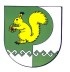 Собрание депутатовмуниципального образования«Шалинское сельское поселение»425 151 Морко район, Кугу Шале ял, Молодежный  урем, 3Телефон-влак: 9-32-65425 151, Моркинский район, дер.Большие Шали ул. Молодежная, 3Телефоны: 9-32-65